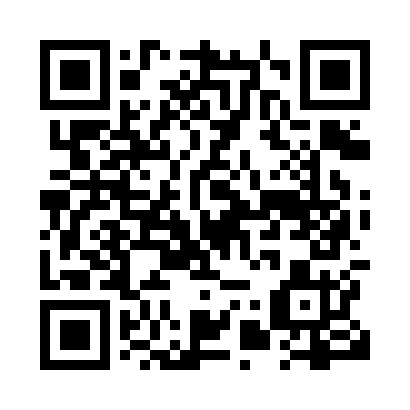 Prayer times for Simcoe, Ontario, CanadaMon 1 Jul 2024 - Wed 31 Jul 2024High Latitude Method: Angle Based RulePrayer Calculation Method: Islamic Society of North AmericaAsar Calculation Method: HanafiPrayer times provided by https://www.salahtimes.comDateDayFajrSunriseDhuhrAsrMaghribIsha1Mon4:015:471:256:439:0410:492Tue4:025:471:256:439:0310:493Wed4:025:481:266:439:0310:484Thu4:035:491:266:439:0310:485Fri4:045:491:266:439:0310:476Sat4:055:501:266:439:0210:477Sun4:065:511:266:439:0210:468Mon4:075:511:266:429:0110:459Tue4:085:521:276:429:0110:4410Wed4:095:531:276:429:0010:4411Thu4:115:541:276:429:0010:4312Fri4:125:541:276:428:5910:4213Sat4:135:551:276:418:5910:4114Sun4:145:561:276:418:5810:4015Mon4:155:571:276:418:5710:3916Tue4:175:581:276:408:5710:3717Wed4:185:591:286:408:5610:3618Thu4:195:591:286:408:5510:3519Fri4:216:001:286:398:5410:3420Sat4:226:011:286:398:5410:3321Sun4:246:021:286:388:5310:3122Mon4:256:031:286:388:5210:3023Tue4:266:041:286:378:5110:2824Wed4:286:051:286:378:5010:2725Thu4:296:061:286:368:4910:2626Fri4:316:071:286:368:4810:2427Sat4:326:081:286:358:4710:2328Sun4:346:091:286:358:4610:2129Mon4:356:101:286:348:4510:2030Tue4:376:111:286:338:4410:1831Wed4:386:121:286:338:4310:16